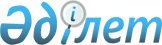 О приостановлении действия части четвертой пункта 32 Правил осуществления деятельности организаторов торгов с ценными бумагами, утвержденных постановлением Национальной комиссии Республики Казахстан по ценным бумагам от 23 декабря 1998 года N 19
					
			Утративший силу
			
			
		
					Постановление Национальной комиссии Республики Казахстан по ценным бумагам от 26 февраля 2000 года N 65 Зарегистрирован в Министерстве юстиции Республики Казахстан 9.03.2000 г. за N 1076. Утратило силу постановлением Правления Агентства Республики Казахстан по регулированию и надзору финансового рынка и финансовых организаций от 25 июня 2007 года N 175



      


Сноска. Постановление Национальной комиссии РК по ценным бумагам от 26 февраля 2000 года N 65 утратило силу постановлением Правления Агентства РК по регулированию и надзору финансового рынка и финансовых организаций от 25 июня 2007 года N 


 175 
 


(вводится в действие по истечении  14 дней со дня гос. регистрации).



      Рассмотрев письмо ЗАО "Казахстанская фондовая биржа" от 18 января 2000 года N 10008/052 с предложением об отмене требования части четвертой пункта 32 Правил осуществления деятельности организаторов торгов с ценными бумагами, утвержденных постановлением Национальной комиссии Республики Казахстан по ценным бумагам (далее именуемой "Национальная комиссия") от 13 декабря 1998 года N 19, на основании подпункта 3) пункта 4 Положения о Национальной комиссии Республики Казахстан по ценным бумагам, утвержденного Указом Президента Республики Казахстан от 13 ноября 1997 года N 3755, Национальная комиссия постановляет: 



      1. Приостановить до 1 января 2001 года действие части четвертой пункта 32 
 V980707_ 
 Правил осуществления деятельности организаторов торгов с ценными бумагами, утвержденных постановлением Национальной комиссии от 13 декабря 1998 года N 19 и зарегистрированных Министерством юстиции Республики Казахстан 17 марта 1999 года за N 707 ("Рынок и право". Приложение к ж. "Рынок ценных бумаг Казахстана", 1999 г., N 3(4), с. 7-13; N 7(8), с.4-5; N 9(11), с. 12). 



      2. Установить, что настоящее Постановление вводится в действие с даты его регистрации Министерством юстиции Республики Казахстан. 



      3. Управлению анализа и стратегии - Службе Председателя центрального аппарата Национальной комиссии довести настоящее Постановление (после введения его в действие) до сведения ЗАО "Казахстанская фондовая биржа", саморегулируемых организаций профессиональных участников рынка ценных бумаг (с возложением на них обязанности по доведению настоящего Постановления до сведения своих членов), ЗАО "Центральный депозитарий ценных бумаг" и Объединения юридических лиц "Ассоциация финансистов Казахстана". 



      4. Управлению лицензирования и надзора центрального аппарата Национальной комиссии:



      1) довести настоящее Постановление (после введения его в действие) до сведения организаций, осуществляющих брокерскую и дилерскую деятельность на рынке ценных бумаг и не являющихся членами ЗАО "Казахстанская фондовая биржа";



      2) установить контроль за исполнением настоящего Постановления.

      Председатель Национальной комиссии

      Члены Национальной комиссии

					© 2012. РГП на ПХВ «Институт законодательства и правовой информации Республики Казахстан» Министерства юстиции Республики Казахстан
				